June 5-29, 2024SUMMER MEALS FOR CHILDREN 18 & UNDEREAT FREECURB SIDE PICK UPJUNE 5 THRU JUNE 29MONDAY THRU THURSDAY (CLOSED FRIDAY)10:00AM TO 10:45TWO LOCATIONS:CENTERVILLE INTERMEDIATE SCHOOLEAST HICKMAN INTERMEDIATE SCHOOLBREAKFAST & LUNCH COMBOTHIS INSTITUTION IS AN EQUAL OPPORTUNITY PROVIDER.                                                                               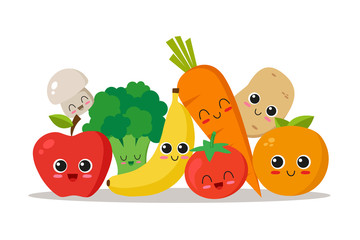 